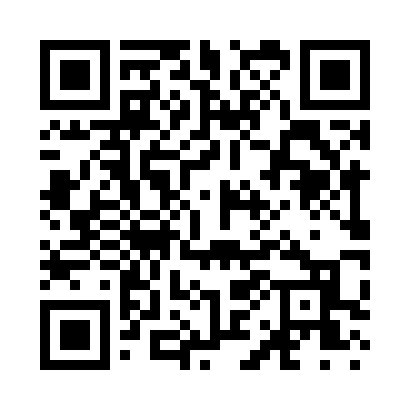 Prayer times for Hays, Colorado, USAMon 1 Jul 2024 - Wed 31 Jul 2024High Latitude Method: Angle Based RulePrayer Calculation Method: Islamic Society of North AmericaAsar Calculation Method: ShafiPrayer times provided by https://www.salahtimes.comDateDayFajrSunriseDhuhrAsrMaghribIsha1Mon4:045:3612:594:538:219:532Tue4:045:3612:594:538:219:533Wed4:055:3712:594:538:219:524Thu4:065:3712:594:538:219:525Fri4:075:3812:594:538:209:526Sat4:075:3812:594:538:209:517Sun4:085:391:004:548:209:518Mon4:095:401:004:548:209:509Tue4:105:401:004:548:199:5010Wed4:115:411:004:548:199:4911Thu4:125:421:004:548:189:4812Fri4:125:421:004:548:189:4813Sat4:135:431:004:548:189:4714Sun4:145:441:004:548:179:4615Mon4:155:441:014:548:179:4516Tue4:165:451:014:548:169:4417Wed4:175:461:014:548:159:4418Thu4:185:471:014:548:159:4319Fri4:195:471:014:548:149:4220Sat4:215:481:014:548:139:4121Sun4:225:491:014:538:139:4022Mon4:235:501:014:538:129:3923Tue4:245:501:014:538:119:3824Wed4:255:511:014:538:109:3725Thu4:265:521:014:538:109:3526Fri4:275:531:014:538:099:3427Sat4:285:541:014:538:089:3328Sun4:305:551:014:528:079:3229Mon4:315:551:014:528:069:3130Tue4:325:561:014:528:059:2931Wed4:335:571:014:528:049:28